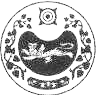 ПОСТАНОВЛЕНИЕ09.02. 2024 г.            аал Доможаков                № 6-пО внесении изменений в постановление от 26.05.2021г. № 54-п «Об утверждении порядка санкционирования оплаты денежных обязательств получателе средств бюджета Доможаковского сельсовета Усть-Абаканского района Республики Хакасия  и администраторов источников финансирования дефицита бюджета Доможаковского сельсовета Усть-Абаканского района Республики Хакасия»В соответствии со статьями 219 и 219.2 Бюджетного кодекса Российской Федерации, приказа Казначейства Российской Федерации от 14.05.2020 № 21н «О Порядке казначейского обслуживания» (с изменениями), Устава муниципального образования Доможаковского сельсовета, в целях приведения нормативного правового акта Администрации Доможаковского сельсовета в соответствие с действующим законодательством, Администрация Доможаковского сельсоветаПОСТАНОВЛЯЕТ:Внести изменение в «Порядок санкционирования оплаты денежных обязательств получателей средств бюджета Доможаковского сельсовета и администраторов источников финансирования дефицита бюджета Доможаковского сельсовета» к Постановлению Администрации Доможаковского сельсовета от 26.05.2021г. № 54-п «Об утверждении порядка санкционирования оплаты денежных обязательств получателей средств бюджета Доможаковского сельсовета и администраторов источников финансирования дефицита бюджета Доможаковского сельсовета» (далее-Порядок) следующие изменения:подпункт 1,14,15 пункта 4 Порядка изложить в следующей редакции:«1) подписей, соответствующих имеющимся образцам, представленным получателем средств бюджета (администратором источников финансирования дефицита бюджета) для открытия соответствующего лицевого счета в порядке, установленным Федеральным казначейством  (за исключением Распоряжения, сформированного и подписанного в единой информационной системе в сфере закупок  руководителем или уполномоченным им на то лицом с правом первой подписи и главным бухгалтером или уполномоченным им на то лицом (руководителем организации, осуществляющей полномочие по ведению бюджетного учета), с учетом сроков оплаты товаров, работ, услуг, установленных законодательством Российской Федерации о контрактной системе в сфере закупок товаров, работ, услуг для обеспечения государственных и муниципальных нужд);14) реквизитов (номер, дата) документов (договора (муниципального контракта) на поставку товаров, выполнение работ, оказание услуг (далее - договор (муниципальный контракт), соглашения о предоставлении из Бюджета межбюджетного трансферта в форме субсидии, субвенции, иного межбюджетного трансферта, договора (соглашения) о предоставлении субсидии бюджетному или автономному учреждению, договора (соглашения) о предоставлении субсидии из Бюджета юридическому лицу, индивидуальному предпринимателю или физическому лицу - производителю товаров, работ, услуг (далее - соглашение), договоров о предоставлении бюджетных инвестиций в соответствии со статьей 80 Бюджетного кодекса Российской Федерации (Собрание законодательства Российской Федерации, 1998, N 31, ст. 3823; 2021, N 49, ст. 8148) (далее - договор о предоставлении инвестиций) (при наличии), на основании которых возникают бюджетные обязательства получателей средств бюджета, и документов, подтверждающих возникновение денежных обязательств получателей средств бюджета, предоставляемых получателями средств бюджета при постановке на учет бюджетных и денежных обязательств в соответствии с порядком учета территориальным органом Федерального казначейства бюджетных и денежных обязательств получателей средств Бюджета (далее - порядок учета обязательств);15) реквизитов (тип, номер, дата) документа, подтверждающего возникновение денежного обязательства при поставке товаров, выполнении работ, оказании услуг, предусмотренного графой 3 Перечня документов, на основании которых возникают бюджетные обязательства получателей средств Бюджета, и документов, подтверждающих возникновение денежных обязательств получателей средств Бюджета, указанные приложением N 1 к Порядку учета обязательств (далее соответственно - документы, подтверждающие возникновение денежных обязательств, Перечень), за исключением реквизитов документов, подтверждающих возникновение денежных обязательств в случае осуществления авансовых платежей в соответствии с условиями договора (муниципального контракта), внесения арендной платы по договору (муниципальному контракту)»;пункт 4 Порядка дополнить подпунктами 16,17,18 следующего содержания:16) кода источника поступлений целевых средств в случае санкционирования расходов, источником финансового обеспечения которых являются целевые средства при казначейском сопровождении;17) идентификатора договора (муниципального контракта), соглашения, договора о предоставлении инвестиций, в случае санкционирования расходов, возникающих при оплате указанных договоров (муниципальных контрактов), соглашений, договоров о предоставлении инвестиций при казначейском сопровождении средств;18) уникального номера реестровой записи, идентификатора информации о документе о приемке поставленного товара, выполненной работы (ее результатов), оказанных услуг или идентификатора информации об этапе исполнения контракта (в случае авансового платежа) (далее соответственно - идентификатор документа о приемке, идентификатор этапа) и указания кода вида реестра - "02" в случае санкционирования расходов, возникающих при оплате договоров (муниципальных контрактов), подлежащих включению в определенный законодательством Российской Федерации о контрактной системе в сфере закупок товаров, работ, услуг для обеспечения  муниципальных нужд реестр контрактов, заключенных заказчиками (далее - реестр контрактов)».пункт 7 Порядка дополнить абзацами четырнадцатым, пятнадцатым, шестнадцатым следующего содержания:«соответствие уникального номера реестровой записи в реестре контрактов, договору (муниципальному контракту), подлежащему включению в реестр контрактов, указанного в Распоряжении;соответствие уникального номера реестровой записи, идентификатора документа о приемке (идентификатора этапа в случае выплаты авансового платежа), указанных в Распоряжении, уникальному номеру реестровой записи, идентификатору документа о приемке (идентификатору этапа в случае выплаты авансового платежа), указанных в реестре контрактов;не превышение суммы Распоряжения над суммой, указанной в документе, подтверждающем возникновение денежного обязательства».пункт 10 Порядка дополнить абзацами четвертым, пятым, шестым следующего содержания:«В случае если Распоряжение представляется для оплаты денежного обязательства, сформированного органом Федерального казначейства в соответствии с порядком учета обязательств, получатель средств местного бюджета Доможаковского сельсовета представляет в Территориальный отдел вместе с Распоряжением указанный в нем документ, подтверждающий возникновение денежного обязательства (за исключением осуществления кассовых расходов в соответствии с пунктом 5 настоящего Порядка).При санкционировании оплаты денежных обязательств в случае, установленном настоящим пунктом, дополнительно к направлениям проверки, установленным  пунктом 4 настоящего Порядка, осуществляется проверка равенства сумм Распоряжения сумме соответствующего денежного обязательства.Документ основание предоставляется в форме электронной копии документа на бумажном носителе созданной посредством его сканирования или копии электронного документа подтвержденной электронной подписью лица имеющей право действовать от имени получателя средств местного бюджета Доможаковского сельсовета».в подпунктах 9,10,11,12 пункта 4, в пункте 5, в пункте 7 Порядка слово «Заявка» заменить словом «Распоряжение» в соответствующем падеже.Настоящее постановление распространяется на правоотношения, возникшие с 01 января 2024 года.Контроль за исполнением настоящего постановления оставлю за собой. Глава Доможаковского сельсовета                                           М.В.ОщенковаРОССИЯ ФЕДЕРАЦИЯЗЫХАКАС РЕСПУБЛИКААUБАН ПИЛТIРI АЙМАХТОМЫXАХ ААЛ ЧJБIУСТАU-ПАСТААРОССИЙСКАЯ ФЕДЕРАЦИЯРЕСПУБЛИКА ХАКАСИЯУСТЬ-АБАКАНСКИЙ РАЙОНАДМИНИСТРАЦИЯ ДОМОЖАКОВСКОГО СЕЛЬСОВЕТА